LoCo BMP Construction Inspection Checklist: 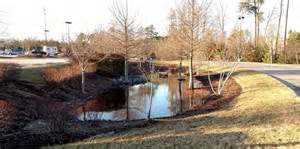 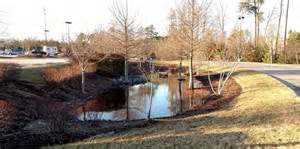 Extended Detention Pond		Project  Name _____________ Project # _______________   Dates Inspected ________ to _________  DThe following checklist provides a basic outline of the anticipated items for the construction inspection of a Extended Detention Pond. Inspectors should review the plans carefully, and adjust these items and the timing of inspection verification as needed to ensure the intent of the design and the inspection is met.  Please use “Notes” section at the end of this form to describe additional observations & for explanation when “No” is checked.Inspections Performed By One or More of the Following:(Please insert appropriate code adjacent to each inspection item)01	Owner/Operator or their Representative	Installer/Contractor												Geotechnical EngineerPrior to Construction:Construction of Embankment and Principal Spillway:Construction of Embankment and Principal Spillway cont’d:Excavation of Extended Detention Pond:Excavation of Extended Detention Pond cont’d:Landscaping Plan and Stabilization:BMP INSPECTION CHECKLIST INSTRUCTIONS1.	Checklist Basics 	A.	The person noted as the “operator” on the VSMP permit for the site where the BMP is 	constructed is 	ultimately responsible for the inspections being performed & completion of the 	checklist.	B.	There will be one (1) Construction Inspection Checklist per BMP.	C.	Use dark ink (blue or black) to fill out the document.       	D.	Make sure to fill out the grey information box (on the 1st page) describes the location of 	the 	BMP on the site, as well as its geographic coordinates (obtain from the approved plans).	E.	If construction of a BMP is already underway when this program begins on August 1, 2017, 	please 	denote all checklist items that have been completed.  However, if there is insufficient 	information available to verify completion of a construction item, check the N/A (not 	applicable) box and provide a brief explanation in the “Additional Inspection Notes” 	section.F.	Each checklist is divided into phases of construction (e.g., excavation, bioretention soil media placement, etc.) with individual construction items within each phase.	G.	For the majority of the checklist items, any of the following individuals may 				perform inspections and fill out the document*:		i.	The operator/owner or his representative (e.g., project engineer);		ii.	The contractor who installs the BMP; and/or,		iii.	The geotechnical engineer for the project.*The individual filling out the checklist must indicate so for each construction item (i.e., enter designated number).	H.	Note:  A licensed Geotechnical Engineer must inspect & verify the installation of the specific 	checklist items below via this signature block found in the document:		i.	Bioretention Facility – Impervious clay liner (when required) must meet 					specifications found in the Va. BMP Clearinghouse.		ii.	Wet Pond & Extended Detention Pond – 			a.	Embankment core (if required) and embankment material;BMP INSPECTION CHECKLIST INSTRUCTIONS (cont’d)			b.	Design & construction of filter & drainage diaphragms (if 						included); &c.	Impervious clay liner (if required).			iii.	Wet & Dry Swales – Impervious clay liner (when required) must meet 				specifications found in the Va. BMP Clearinghouse.G.	When filling out the checklist, check “Yes” when construction of the item is completed per the explanation/description.  Concurrently, enter the “Date Completed.”	H.	Check “N/A” (not applicable) if the construction item is not part of the approved design (e.g., 	an impervious liner is not required) or there is an approved field modification which changes 	or eliminates the item.  When N/A is checked, always explain the reason in the “Additional 	Inspection Notes” section at the end of the checklist.	I.	Also use “Additional Inspection Notes” for any notes/clarification that will help verify that 	the BMP was properly constructed.	2.	Photos	A.	Digital photos are required for most phases of BMP construction.   B.	The photos will help to verify that each stage of construction met the standards required in the checklist. 3.	Location of BMP Checklists on Site & Checklist Updates	A.	The checklist for a particular BMP will be updated as the different phases of the installation 	occur.  	Once the construction of a BMP has begun, attach the up-to-date checklist to the on-	site Stormwater Pollution & Prevention Plan (SWPPP).   		B.	BMP Checklists may be reviewed on site by a member of B&D’s VSMP Team (as well as the 	Erosion & Sediment Control Field Manager) during spot checks of the BMP installation.	4.	Construction Complete - Final Step	A.	Once construction of the BMP is complete, submit the completed Loudoun County BMP 	Checklist along with all digital photos to B&D coincident with Erosion & Sediment Control 	Bond release.Reminder – “As-Built” plans & P.E. Certification related to BMP construction must still be provided to B&D for review prior to VSMP Permit Termination.InspectorYesNoN/AConstruction ItemDate Completed0__☐☐☐All pervious areas of the contributing drainage areas have been adequately stabilized with a thick layer of vegetation or adequate erosion control measures remain in place.InspectorYesNoN/AConstruction ItemDate Completed0__☐☐☐Digital Photos taken during this stage.0__☐☐☐Stormwater has been diverted around or through the area of the wet pond embankment to a stabilized conveyance and perimeter erosion control measures to protect the facility during construction have been installed.InspectorYesNoN/AConstruction ItemDate Completed0__☐☐☐Materials for construction of the embankment and principal spillway meet 	the specifications of the approved plans.0__☐☐☐Construction of “cut-off” trench, principal spillway, including the riser and barrel, anti-seepage controls, outlet protection, etc., is built in accordance with approved plans.03☐☐☐Geotechnical engineer’s analysis and approval of the core (if required) and embankment material has been provided, and the material has been placed in lifts and compacted in accordance with the approved plans.  Sign below to verify installation.*03☐☐☐Design & Construction of “filter and drainage diaphragms,” if included, has been supervised by the Geotechnical Engineer.  Sign below to verify installation.*InspectorYesNoN/AConstruction ItemDate Completed0__☐☐☐Digital Photos taken during this stage.0__☐☐☐Excavation of the wet pond geometry (including bottom width, side slopes, check dams, weir overflow and outlet protection, etc) achieves the elevations in accordance with approved plans.0__☐☐☐Excavation of internal features: deep pool, forebays, etc., is in accordance 	with approved plans.InspectorYesNoN/AConstruction ItemDate Completed0__☐☐☐Impermeable geotextile liner (minimum 30 mil poly-liner), when required, meets project specifications as certified by the manufacturer and verified by the installer.03☐☐☐Impermeable clay liner, when required, is placed per geotechnical engineer’s oversight.  Note:  clay liners must meet the minimum requirements found in Table 14.4 in Specification 14 of the Va. BMP Clearinghouse.  Sign below to verify installation.*InspectorYesNoN/AConstruction ItemDate Completed0__☐☐☐Digital Photos taken during this stage.0__☐☐☐Exposed soils on pond side slopes above permanent pool elevation are stabilized with specified seed mixtures, stabilization matting, mulch, etc., in accordance with approved plans.0__☐☐☐Appropriate number and spacing of plants are installed and protected on the aquatic bench and pond buffer in accordance with the approved plans.Date:Additional Inspection Notes:Date:Additional Inspection Notes: